LIGA DE ENSINO DO RIO GRANDE DO NORTE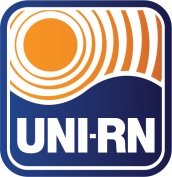 CENTRO UNIVERSITÁRIO DO RIO GRANDE DO NORTEPORTARIAS - ANO 2017NºAssuntoData001/2017Nomeação Patrícia Falcone Repres. Institucional na SEMOB31 janeiro002/2017Procede alterações no Colegiado Curso Engenharia Civil16 março003/2017Atualizar membrs NDE Curso Engenharia Civil16 março004/2017Nomear Profa. Rafaela Catherine – Coordenação TCC Ed.Física17 março005/2017Procede alterações composição Colegiado Ed.Física (Bacharelado)16 março006/2017Procede alterações no NDE Curso Ed. Física (Bacharelado)16 março007/2017Procede alterações na composição da CPA24 março008/2017Procede atualização NDE Curso Fisioterapia24 março009/2017Procede atualização Colegiado Curso Fisioterapia24 março010/2017Autoriza Seleção para Concessão de bolsas PIBIC-CNPq-UNI-RN02 maio011/2017Procede alteração composição da CPA – representante OAB24 maio012/2017Torna sem efeito a Portaria 014/200807 junho013/2017Designar Profa Najara Medeiros Coord Adjunta Curso Psicologia08 junho014/2017Procede alterações Colegiado Curso Psicologia08 junho015/2017Atualiza membros NDE Curso Psicologia08 junho016/2017Designa Comissão Sindicância14 junho017/2017Designa Profa Vania Vaz como Assessora de Coord. de Curso19 junho018/2017Designar Prof. Werner Farkatt Coord TCC Engenharia20 junho018A/2017Tornar sem efeito Portaria 056/201220 junho019/2017Designa Prof. Paulo Castim Coord Adjunto Cursos Ed. Física20 junho020/2017Torna sem efeito Portaria 014/201620 junho021/2017Autoriza concessão de bolsas Inic Científica/PIBIc-UNI-RN03 julho022/2017Dispensar Profa Vera Lúcia da função de Coordenadora03 julho023/2017Nomear Profa Wannise Santana024/2017Nomear Profa Sonia Cristina Coordenadora07 julho025/2017Nomear Maura Marjorie Chefia de Gabinete01 agosto026/2017Designa Profa Lorena Tinoco Coord Estágios Nutrição07 agosto027/2017Constitui Comissão Atualização PP cursos Ed. Física 30 agosto028/2017Destituir Profa Alessandra Silva Pró-Reitoria Administrativa31 agosto029/2017Constitui Comissão Coord. PDI 2018-202212 setem030/2017Constitui Comissão Atualização PP Curso Enfermagem05 outubro031/2017Procede alterações NDE Redes Computadores25 setem032/2017Procede alterações NDE BSI25 setem033/2017Composição Colegiado Curso de Redes Computadores25 setem034/2017Composição Colegiado Curso BSI25 setem035/2017 Procede alterações NDE Enfermagem04 outub036/2017Procede alterações Colegiado Curso Enfermagem04 outub037/2017Criação Curso Pós Gestão Publica04outub038/2017Designar Prof. Márcio Carvalho Assessor Financeiro05 outub039/2017Procede alterações NDE Ed. Física Licenciatura04 outub040/2017Atualizar membros NDE Serviço Social06 outub041/2017Sindicânciaoutubro042/2017Sindicânciaoutubro043/2017Designar Ronald Campos função de Pró-Reitor Administrativo04 dezem044/2017Fixar reajuste anuidade 201819 dezem045/2017Designar Prof. Antônio Carlos Matos Coord Estágios Eng Civil19dezem046/2017Criar Curso MBA Consultoria e Gestão Negócios19 dezem047/2017Criar Curso Espec Nutrição Clínica e Hospitalar19 dezem048/2017Criar Curso Espec Mediação e Gestão Conflitos19 dezem049/2017Criar Curso Espec Direito Previdenciário19 dezem050/2017Criar Curso Espec Presc e Period do Trein Físico19 dezem051/2017Criar Núcleo Conv, Estág, Carreiras e Egressos19 dezem052/2017Designar Alcir Veras Coord. do CONEC19 dezem053/2017Designar Prof. Eduardo Henrique Coord. Prog Monitoria19 dezem054/2017Constituir Comissão Coord Plano Cargos/Carrei/Salar Tutores 19 dezem